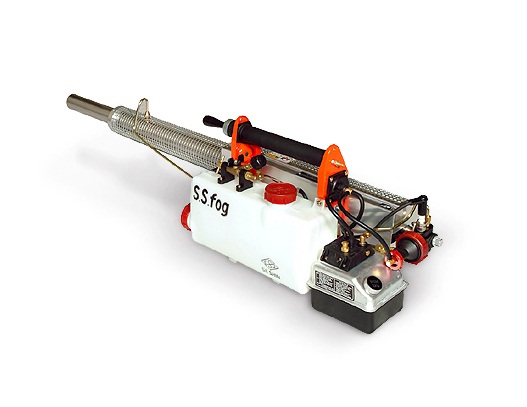 MÁY PHUN KHÓI MÙ NHIỆT  SS 150FSản xuất: SESHIN FOG
Xuất xứ: KOREA
Model: 150 FMáy phun khói mù nhiệt SS 150F  :Máy phun khói mù nhiệt  SS Fog - 150F ( Korea) là loại máy được trang bị cho những người dùng chuyên nghiệp trong công tác kiểm soát côn trùng gây hại. Thích hợp tốt dùng để phun không gian nhà xưởng, phun không gian diện tích rộng  như : chuồng trại, vườn cây, cống rãnh,...Máy còn được sử dụng trong công tác phòng trừ sâu bệnh hại cây trồng......Thông số kỹ thuật : 
Trọng lượng : 9 kg.
Bình chứa hóa chất: 6,5 lít.
Dung tích bình xăng: 1,5 lítKích thước: 1.340 x 290 x 340
Mức độ tiêu hao nhiên liệu: 2 lít/giờ.

